EASY EDUCATOR EZ-900UŽIVATELSKÁ PŘÍRUČKA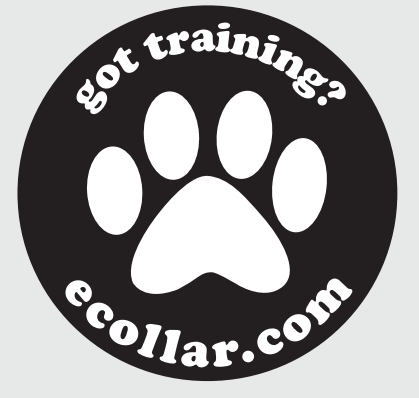 Před použitím výrobku si pečlivě přečtěte tento návod.OBSAHCharakteristika zařízeníObsah baleníZapnutí a vypnutí zařízeníFunkce EZ-900LCD displejPopis tlačítek Režim okamžité stimulace a uzamčení/odemčení nastavené korekceNastavení technologie Booster a funkce Lost Transmitter (ztráta)Výchozí nastavení varianty produktu pro jednoho psaRozšíření produktu pro výcvik 2 psůPárování/synchronizaceZáruka a registrace1. CHARAKTERISTIKA ZAŘÍZENÍDosah až 800 m Rychlonabíjecí a vyměnitelný Li-Polymer akumulátorPohodlný způsob nastavení intenzity pomocí kolečka na vysílačiÚroveň nastavitelná od 0 do 100Noční světloBezpečnostní funkce „Lock and Set“ Technologie Booster (okamžité zvýšení úrovně)Patentový „I“ režim okamžité stimulaceVoděodolný a odolný proti nárazůmMožnost rozšíření pro výcvik dvou psů2. OBSAH BALENÍ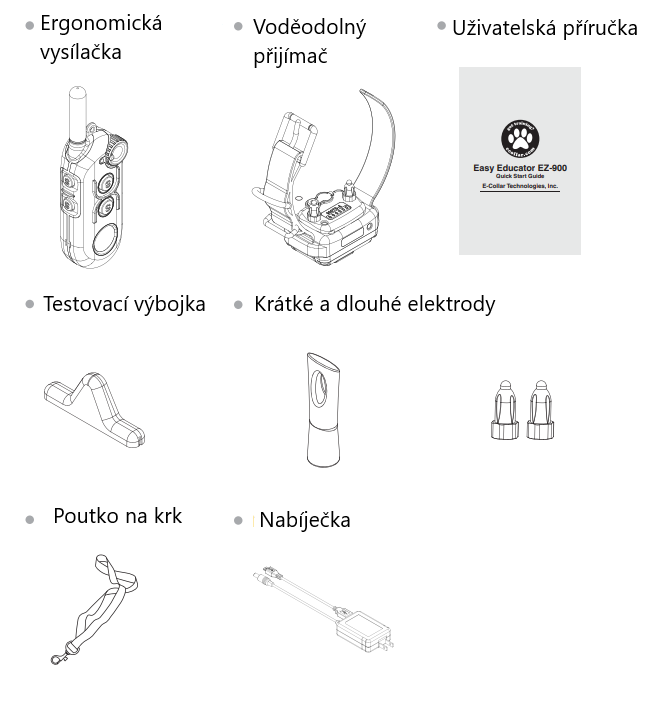 3. ZAPNUTÍ A VYPNUTÍ ZAŘÍZENÍVysílačku zapnete/vypnete stisknutím spodního pravého tlačítka (ON/OFF) po dobu 1 s.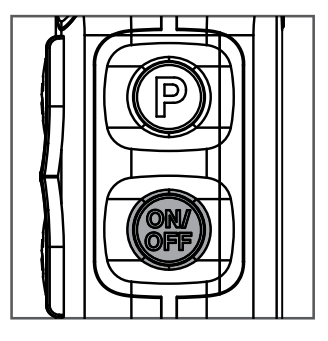 Přijímač zapnete/vypnete přiložením červené tečky na vysílačce na červenou tečku na přijímači po dobu 1 s.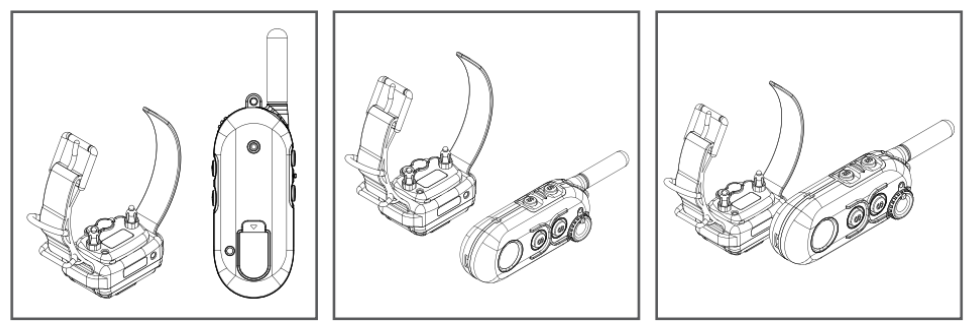 NABÍJENÍNedoporučujeme čekat s nabíjením do doby, než jsou baterie úplně vybité. Může dojít k jejich poškození. Pro nabití vložte USB do vysílačky a postupujte podle obrázku. Uskladněte na suchém chladném místě (50% nabití).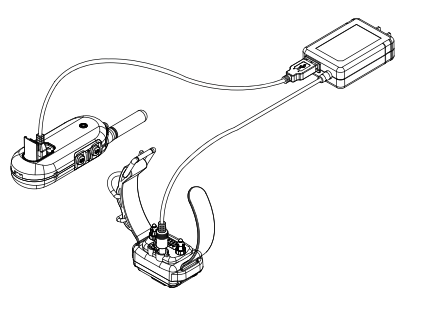 Indikátor vybité baterieVysílačka: Jedna čárka na LCD displeji znamená, že je potřeba zařízení nabít.Přijímač: Žluté světlo značí nízký stav baterie a červené světlo velmi nízký stav baterie.4. FUNKCE EZ-900EZ-900 nabízí 5 rozdílných typů stimulace.5.LCD DISPLEJ (VÝCVIK 1 PSA)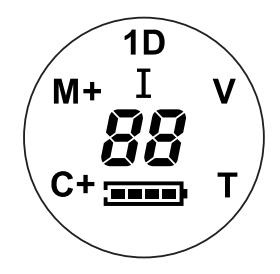 6. POPIS TLAČÍTEK 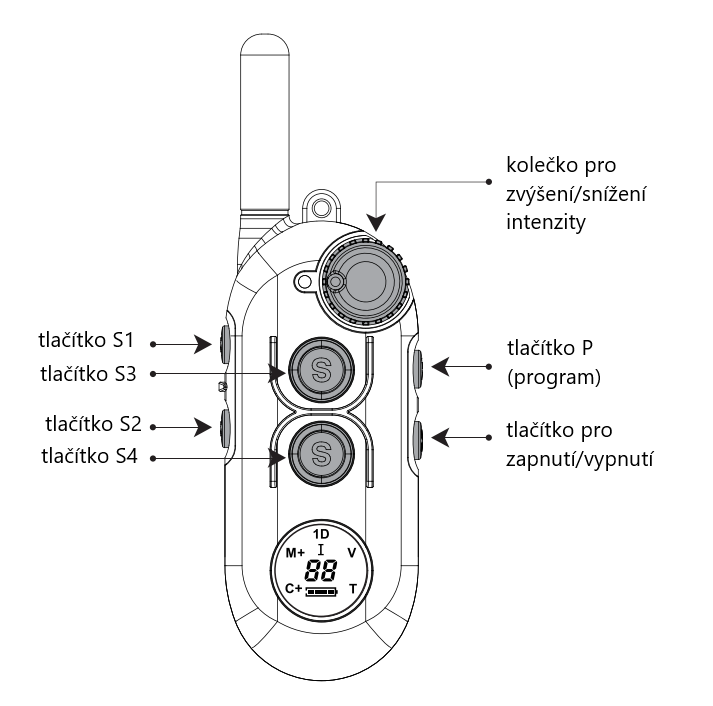 7. REŽIM OKAMŽITÉ STIMULACE a UZAMČENÍ/ODEMČENÍ NASTAVENÉ KOREKCE„I“ – režim okamžité stimulaceTento režim umožňuje postupné zvyšování stimulace. Jak funguje režim okamžité stimulace?Pokud již není naprogramován režim „C“ (continuous – kontinuální korekce), změňte režim jakéhokoli tlačítka S (S1-S4) na režim „C“. Úroveň stimulace musí být na „0“.                                                                                                                                                                                                                                                                                                                                                                                                                                                                                                                Pro spuštění režimu okamžité stimulace stiskněte příslušné tlačítko S. Otáčením kolečka na vysílači se aktivuje stimulace (po dobu 45 s).Režim okamžité stimulace se vypne, pokud neotáčíte kolečkem na vysílači po dobu 45 s. Ovládací tlačítko musí být stisknuto znovu.Pokud stisknete jakékoli jiné ovládací tlačítko, režim okamžité stimulace se vypne, a proto je vyžadováno režim znovu aktivovat.Pro vypnutí režimu okamžité stimulace stiskněte jakékoli ovládací tlačítko nebo vyčkejte po dobu 45 s.Uzamčení/odemčení nastavené korekceDůležitá poznámka: 	blikající „1D“ znamená odemčenístálé světlo „1D“ znamená uzamčeníNastavte požadovanou stimulaci otáčením kolečka na vysílači.Stiskněte tlačítko P (vrchní levé tlačítko) po dobu více jak 1 s.Zkontrolujte LCD displej, zda se ikonka „1D“ změnila z blikajícího na stálé světlo.Pro odemčení stiskněte tlačítko P po dobu více jak 1 s.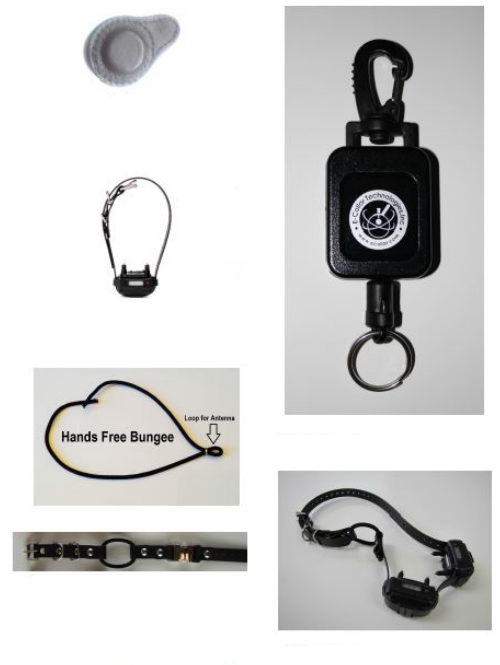 8. NASTAVENÍ TECHNOLOGIE BOOSTER A FUNKCE LOST TRANSMITTER (ZTRÁTA VYSÍLAČE)Nastavení BoosterPokud již není naprogramovaný režim „M“ (momentary), změňte režim jakéhokoli tlačítka S (S1-S4) na režim „M“.Změňte úroveň stimulace na „0“.Stiskněte příslušné tlačítko (momentary) po dobu více jak 5 s.Zkontrolujte, že se na displeji zobrazila ikona M+/C+.Pro změnu úrovně stimulace otáčejte kolečkem na vysílači (rozsah úrovně je od 1 do 60, výchozí úroveň je 5).Pro vypnutí Booster stiskněte příslušné tlačítko (momentary) znovu.Aktivace funkce Lost Transmitter (ztráta vysílače, 6 hodin)Změňte úroveň stimulace na „0“.Stiskněte tlačítko ON/OFF a poté stiskněte tlačítko P (zároveň).Jedno krátké pípnutí znamená potvrzení aktivace časovače.Pro deaktivaci stiskněte tlačítko ON/OFF a tlačítko P ještě jednou.Dvě krátká pípnutí znamenají potvrzení deaktivace časovače.Vysílač začne pípat 6 hodin od aktivace.9. VÝCHOZÍ NASTAVENÍ VARIANTY PRODUKTU PRO 1 PSA10. PÁROVÁNÍ A SYNCHRONIZACEVysílače a přijímače je nutné spárovat/synchronizovat.Párování/synchronizace (ON/OFF + S3)Zapněte vysílačku.Otočte kolečkem na vysílači na úroveň „0“.Vypněte přijímač. Přiložte červenou tečku na vysílači na červenou tečku na přijímači po dobu více jak 5 s. Zelené světlo začne blikat.Stiskněte tlačítko ON/OFF a tlačítko S3 zároveň.Přijímač vydá potvrzující zvuk.Ujistěte se, že přijímač přijal novou vysílačku.11. ROZŠÍŘENÍ PRODUKTU PRO VÝCVIK 2 PSŮ(Stiskněte tlačítko ON/OFF + S3 + S4 po dobu 5s)Model pro 1 psa může být rozšířen pro 2 psy. Přikoupením dalšího přijímacího obojku lze EZ-900 jednoduše rozšířit pro výcvik 2 psů.Otočte kolečkem na vysílači na úroveň „0“.Stiskněte tlačítko ON/OFF, tlačítko S3 (přední vrchní) a tlačítko S4 (přední spodní) zároveň po dobu 5 s.Tři krátká pípnutí znamenají, že jste úspěšně nastavili režim pro výcvik 2 psů (na displeji se zobrazila ikona „2D“).Pokud chcete zařízení vrátit do režimu pro výcvik 1 psa, stiskněte tlačítko ON/OFF + S1 + S2 po dobu 5 s.12. ZÁRUKA A REGISTRACEZaregistrujte váš EZ-900 na www.ecollar.com.Prohlášení o shodě, záruční a pozáruční servisPřístroj byl schválen pro použití v zemích EU a je proto opatřen značkou CE. Veškerá potřebná dokumentace je k dispozici na webových stránkách dovozce, na vyžádání u dovozce a na prodejně u dovozce. Změny technických parametrů, vlastností a tiskové chyby vyhrazeny.Adresa, na které naleznete prohlášení o shodě a aktuální návod (záložka ke stažení):https://www.elektro-obojky.cz/vycvikove-obojky/e-collar-easy-educator-ez-900Záruční a pozáruční opravy zabezpečuje dovozce:Reedog s. r.o.,Sedmidomky 459/8Praha101 00Infolinka: 216 216 106Prodejna: 775 595 558Email: info@elektro-obojky.czStimulaceStimulaceStimulaceIkonaFunkcePopisMMomentární korekce (krátký impulz)Vysílá krátký impulzM+Momentární korekce BoostVysílá krátký impulz BoostCKontinuální korekce (dlouhý impulz)Vysílá dlouhý impulz (max 10 s)C+Kontinuální korekce BoostVysílá dlouhý impulz Boost (max 10 s)IOkamžitá stimulaceVysílá dlouhý impulz otáčením kolečka na vysílači (max 45 s)DalšíDalšíDalšíIkonaFunkcePopisVVibraceVysílá vibraci (max 30 sekund)TTónVydává tón (max 30 sekund)IkonaPopisMMomentální korekce Krátký impulzM+Momentální korekce BoostKrátký impulz + BoostCKontinuální korekce Dlouhý impulzC+Kontinuální korekce BoostDlouhý impulz + BoostIOkamžitá stimulaceÚroveň stimulace se zobrazuje na LCD displeji (musí začít od „0“)VVibraceVibraceTTónSlyšitelný tónČísloÚroveň stimulace0-100 (nejvyšší)TlačítkoFunkcePopisON/OFFZapnutí/vypnutíPro zapnutí stiskněte tlačítko ON/OFF po dobu více jak 1 s.Pro vypnutí stiskněte tlačítko ON/OFF po dobu více jak 2 s.ON/OFFNoční světloK aktivaci nočního světla krátce stiskněte tlačítko ON/OFF.(blikání -> nepřetržité světlo -> vypnuto)PUzamčení nastavené korekcePro uzamčení/odemčení nastavené korekce stiskněte tlačítko P po dobu více jak 1 s.PTlačítka pro volbu režimuNastavte úroveň korekce na „0“S1 změna režimu: P+S1 (M -> C -> V -> T)S2 změna režimu: P+S2 (C -> V -> T -> M)S3 změna režimu: P+S3 (V -> T -> M -> C)S4 změna režimu: P+S4 (T -> M -> C ->V)Ovládací tlačítkaMožnostiTlačítko S1M / C(I) / V / TTlačítko S2M / C(I) / V / TTlačítko S3M / C(I) / V / TTlačítko S4M / C(I) / V / TLCD displejM / C / V / TBoosterS1+S2, S2+S1 S3+S4, S4+S3Výchozí nastavení zařízeníVýchozí nastavení zařízeníTlačítko S1Momentární korekceTlačítko S2Kontinuální korekceTlačítko S3VibraceTlačítko S4TónÚroveň Boost5Tón2Vibrace4